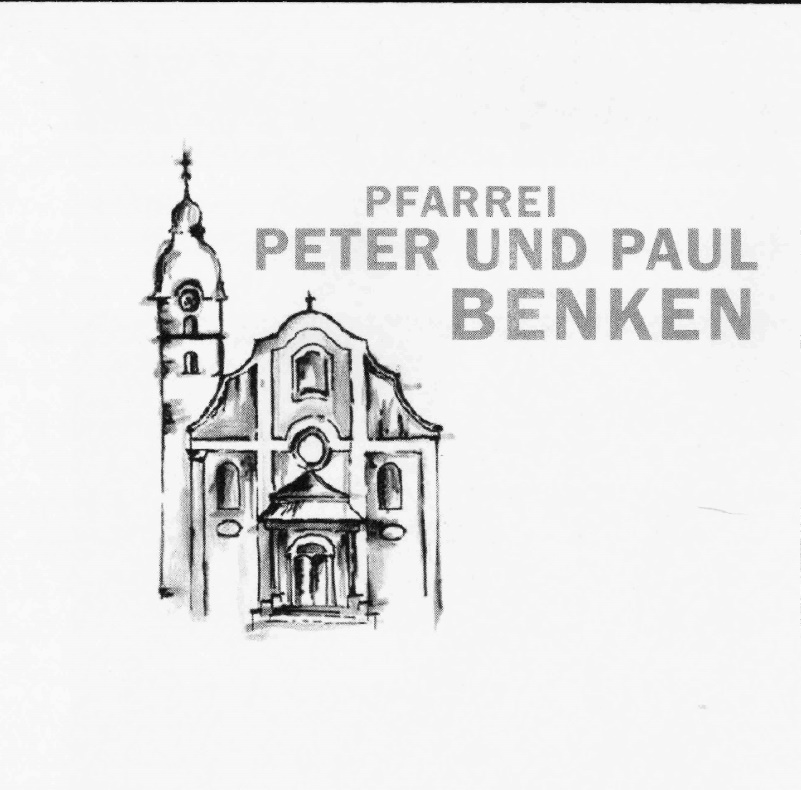 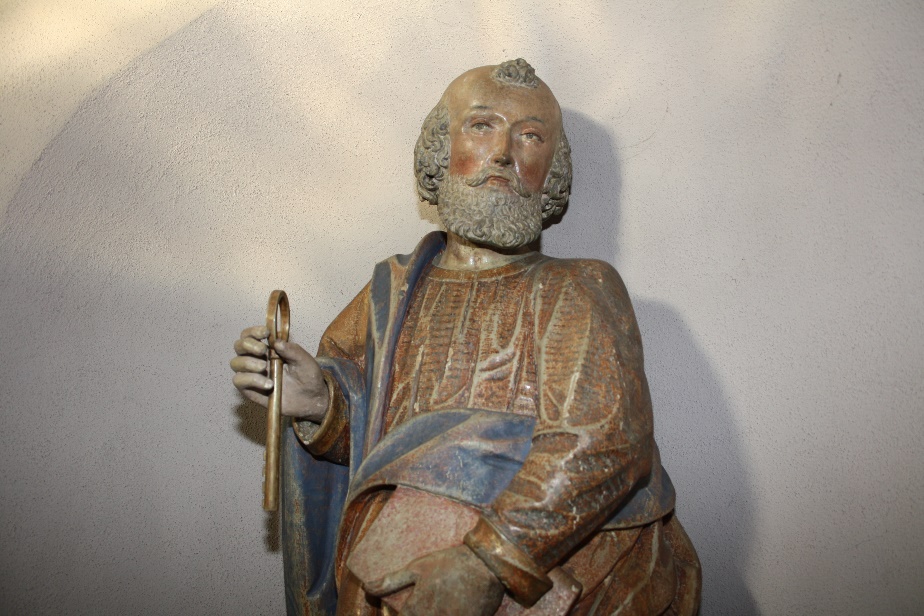 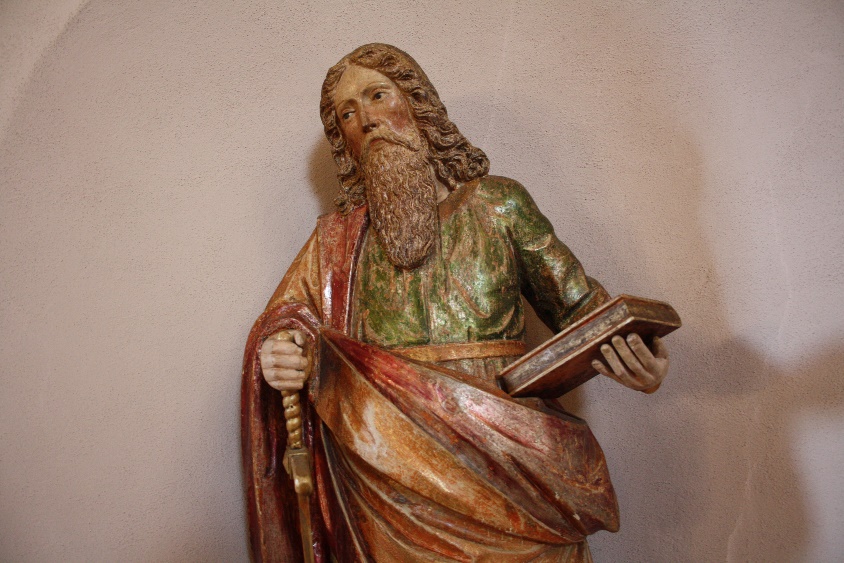 Hl. Petrus und hl. Paulusihr seid und bleibt für viele Menschenmachtvolle Fürsprecher in Zeiten der Not.Wir bitten euch:Erbittet uns die Gesundheit an Leib und Seele.Beschützt uns vor einer Erkrankung durchden Corona Virus.Schenkt uns Weisheit in der rechten Sorgeum unsere Gesundheit,befreit uns von Ängstlichkeitund auch von Gleichgültigkeit.Stärkt unser Vertrauen, dass unser Leben inGottes Hand geborgen ist.Darum bitten wir durch Christus, unserenBruder und Freund.Amen.